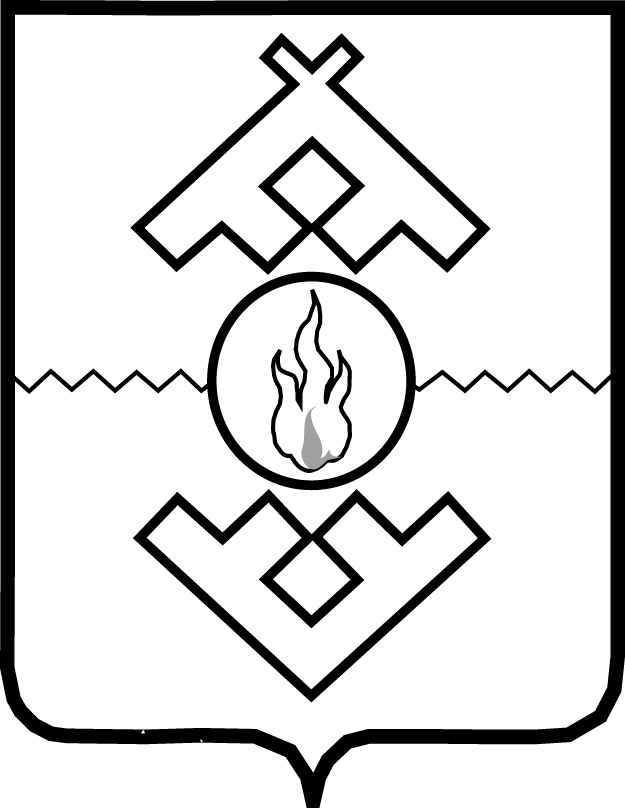 Администрация Ненецкого автономного округаПОСТАНОВЛЕНИЕот ___ ___ 2020 г. № ___-пг. Нарьян-МарО внесении измененийв Порядок предоставления субсидийпри осуществлении перевозок пассажиров и багажавоздушным транспортом в межрегиональном сообщениипо регулируемым тарифамРуководствуясь статьей 78 Бюджетного кодекса Российской Федерации, статьей 30 закона Ненецкого автономного округа от 03.02.2006 № 673-оз
«О нормативных правовых актах Ненецкого автономного округа», в рамках реализации государственной программы Ненецкого автономного округа «Развитие транспортной системы Ненецкого автономного округа», утвержденной постановлением Администрации Ненецкого автономного округа от 14.11.2013 № 417-п, Администрация Ненецкого автономного округа ПОСТАНОВЛЯЕТ:1. Внести изменения в Порядок предоставления субсидий при осуществлении перевозок пассажиров и багажа воздушным транспортом в межрегиональном сообщении по регулируемым тарифам, утвержденный постановлением Администрации Ненецкого автономного округа от 01.10.2014 № 368-п
(с изменениями, внесенными постановлением Администрации Ненецкого автономного округа от 20.05.2020 № 124-п), согласно Приложению.2. Настоящее постановление вступает в силу со дня его официального опубликования и распространяется на правоотношения, возникшие с 1 января
2020 года.Временно исполняющийобязанности губернатораНенецкого автономного округа						      Ю.В. БездудныйПриложениек постановлению Администрации Ненецкого автономного округаот ___ ___ 2020 № ___-п«О внесении изменений
в Порядок предоставления субсидий при осуществлении перевозок пассажиров и багажа воздушным транспортом
в межрегиональном сообщении по регулируемым тарифам»Измененияв Порядок предоставления субсидийпри осуществлении перевозок пассажиров и багажа воздушным транспортом в межрегиональном сообщениипо регулируемым тарифам1. Дополнить пунктом 30 следующего содержания:«30. При подписании заявлений, заверении копий документов и подаче документов для заключения Соглашения и получения субсидии от имени авиаперевозчика вправе выступать:1) руководитель юридического лица либо исполняющий обязанности руководителя юридического лица, индивидуальный предприниматель;2) представитель при наличии доверенности, подписанной руководителем юридического лица либо исполняющим обязанности руководителя юридического лица, индивидуальным предпринимателем.».2. Приложение 1 изложить в следующей редакции:«Приложение 1к Порядку предоставлениясубсидий при осуществлении перевозок пассажиров и багажа воздушным транспортомв межрегиональном сообщении по регулируемым тарифамМаршруты перевозок и размеры субсидий* – при выполнении авиарейса на самолете Ан-2;** – при выполнении авиарейса на вертолете Ми-8.».3. В пункте 1 Приложения 2:1) в формуле расчета размера субсидии цифры «/ 1,1» исключить;2) слова «; 1,1 – коэффициент налоговой ставки на услуги по внутренним воздушным перевозкам пассажиров и багажа» исключить.4. В Приложении 3 слова «Дата составления «____» __________ 201__ г.» заменить словами «Дата составления «____» __________ 20__ г.»5. В Приложении 4 слова «Дата составления «____» __________ 201__ г.» заменить словами «Дата составления «____» __________ 20__ г.».».__________№ п/пМаршруты воздушных перевозок пассажировМаршруты воздушных перевозок пассажировРазмер субсидиив расчете на один рейс, руб.№ п/пПункт отправленияПункт назначенияРазмер субсидиив расчете на один рейс, руб.1ВоркутаКаратайка – Воркута161 7462ВоркутаУсть-Кара – Воркута163 3903ХарутаИнта – Харута68 066*4ХарутаИнта – Харута88 527**5Хорей-ВерУсинск – Хорей-Вер145 450*6Хорей-ВерУсинск – Хорей-Вер170 790**7НесьМезень – Несь74 612*8НесьМезень – Несь138 877**9ВаськовоНесь – Васьково106 928*10ВаськовоНесь – Васьково113 214**11ВаськовоОма – Васьково112 30812ВаськовоНижняя Пеша – Васьково128 81813ВаськовоОма – Нижняя Пеша – Ома – Васьково141 630*14ВаськовоОма – Нижняя Пеша – Ома – Васьково104 782**15ВаськовоВижас – Ома – Вижас – Васьково133 13416ВаськовоЧижа – Шойна – Чижа – Васьково137 910*17ВаськовоЧижа – Шойна – Чижа – Васьково4 125**18ВаськовоИндига – Васьково185 937